Р/с 40204810600000000029    ГРКЦ НБ РЕСП. БУРЯТИЯ    г. Улан-Удэ БИК 048142001,   ИНН 0309006671671215, с. Клюевка, ул. Школьная, д. 1   факс и тел . 8(30138) 7-00-40    e-mail: kluevka@gmail.comПерспективный план повышения квалификации	Директор школы:                           И.В.Кабашная Буряад Республикын «Кабанска аймаг» муниципальна байгуултын, муниципальна hангай хангамжатай юрэнхы hуралсалай эмхи «Клюевскын юрэнхы hуралсалай дунда hургуули»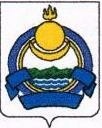 Муниципальное бюджетное общеобразовательное учреждение«Клюевская средняя общеобразовательная школа»МО «Кабанский район» Республика Бурятия№ФИОПредметСрок прохожденияСрок прохождения№ФИОПредметфактплан1Абрамова Мария Купряновнахимия, биология202020232Арван Евгения ЮрьевнаГеография, начальные классы2019  20223Каргапольцева Татьяна Леонидовнаосновы безопасности жизнедеятельности, изобразительное искусство201920224Падерина Ольга Николаевнаначальные классы2020   20235Криветская Нина Анатольевнаматематика202020236Бурак  Ольга Олеговнаматематика202020237Падерина Юлия Викторовнаначальные классы  202020238Кабашная Ирина Владовнатехнология201920239МаньковаНатальяЮрьевнаначальные классы2020202310Падерина Ирина Борисовнарусский язык и литература2020202311Алексеева Алёна Николаевнаистория2020202312Верховых Лариса Ивановнафизическая культура2020202313Греб Наталья ПетровнаМузыкальный руководитель2018202314Днепровская Ирина Геннадьевнавоспитатель2018202315Перевозникова Ольга Николаевнавоспитатель2019202216Хижнякова Валентина Антоновнавоспитатель20192022